สรุปกิจกรรมการทดลอง 20 กิจกรรมกิจกรรมที่ 17 อินดิเคเตอร์จากพืชจุดประสงค์เด็กบอกได้ว่าเมื่อเติมน้ำมะนาวและน้ำโซดาลงไปในน้ำดอกอัญชันสีฟ้าจะเกิดการเปลี่ยนแปลงอย่างไรเด็กเปรียบเทียบความแตกต่างของสีน้ำดอกอัญชันจากการต้มและน้ำดอกอัญชันจากการขยำเมื่อหยดน้ำมะนาวลงไปจะเปลี่ยนแปลงอย่างไรเด็กนำเสนอการเกิดสีในน้ำดอกอัญชันสีน้ำเงินเมื่อหยดน้ำมะนาวและน้ำโซดาได้ขั้นตอนการจัดกิจกรรมครูแนะนำอุปกรณ์ในการทดลองและนำดอกอัญชันมาให้เด็กดูเด็กขยำดอกอัญชันแล้วสังเกตว่ามีสีอะไรติดมือหรือไม่ครูต้มน้ำให้ร้อนนำมาเทลงในบีกเกอร์เด็กนำดอกอัญชันที่เตรียมไว้ลงในบีกเกอร์แล้วคนหลังจาก     นั้นเทน้ำดอกอัญชันลงในกระซอนเพื่อกรองน้ำสีที่ได้ สังเกตสี บันทึกผลเด็กนำน้ำดอกอัญชันที่เย็นแล้วใส่แก้ว 3 ใบ แล้วเติมน้ำให้เจือจางมีสีฟ้า ส่วนใบที่ ๔ ให้ใส่น้ำดอกอัญชันสีน้ำเงินอย่างเดียวแล้วเด็กสังเกตสีในแก้วแต่ละใบ บันทึกผลครูเตรียมน้ำมะนาวและน้ำโซดาให้เด็ก สังเกตว่ามีสีต่างกันหรือไม่ แล้วให้เด็กชิมดูว่ามีรสต่างกันอย่างไร เด็กใช้หลอดหยดน้ำมะนาวลงไปในแก้วที่ ๑ และหยดน้ำโซดาแก้วใบที่ ๒ โดยนับจำนวนหยดเท่ากัน สังเกตการเปลี่ยนแปลงของสี บันทึกผล ๖.  เด็กใช้หลอดหยดน้ำมะนาวลงในแก้วนำน้ำดอกอัญชันที่ได้จากการต้มและน้ำดอกอัญชัน      จากการขยำ สังเกตการเปลี่ยนแปลงของสี บันทึกผล ๗.  เด็กใช้หลอดหยดน้ำมะนาวลงในแก้วนำน้ำดอกอัญชันสีน้ำเงินและหยดน้ำโซดาลงในแก้วนำน้ำดอกอัญชันสีน้ำเงิน  สังเกตการเปลี่ยนแปลงของสี บันทึกผล๘.  เด็กนำเสนอการเกิดสีในน้ำดอกอัญชันสีน้ำเงินเมื่อหยดน้ำมะนาวและน้ำโซดาลง สังเกตการเปลี่ยนแปลงของสีวัสดุอุปกรณ์ที่ใช้ในการทดลอง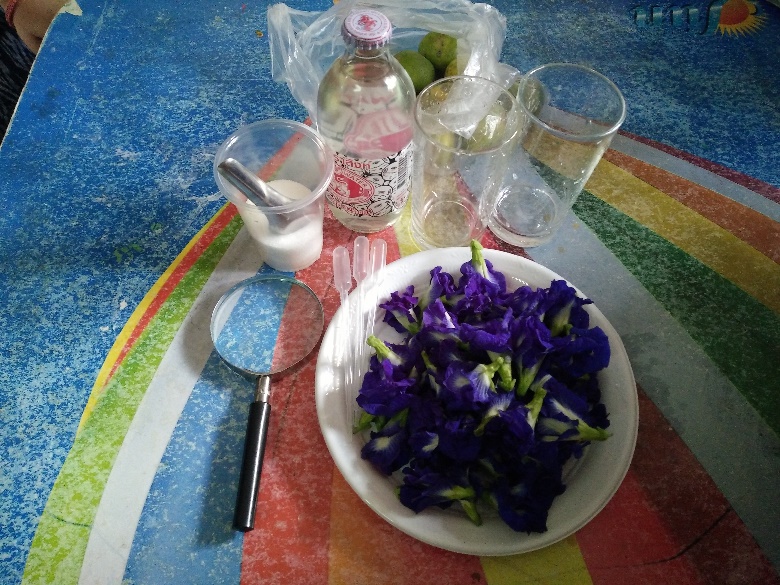 ภาพเด็กทำกิจกรรม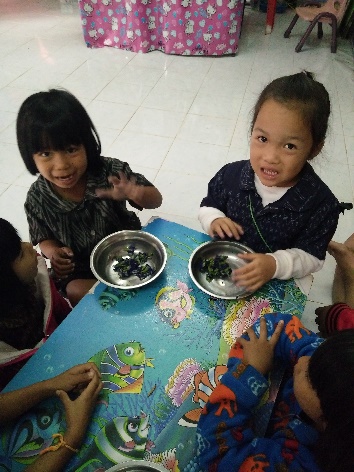 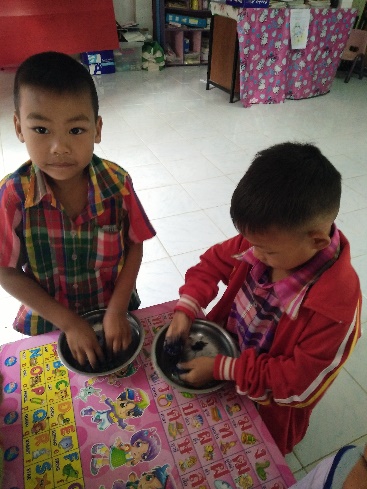      น้องเอิ้น : สีเริ่มติดมือแล้วค่ะ       โตโต้ : เป็นสีม่วงแล้ว                   น้องมะหมี่ :  ใช่ค่ะสีเริ่มติดมือเหมือนกันค่ะ              สีจะติดมือไหมโฟกัส			    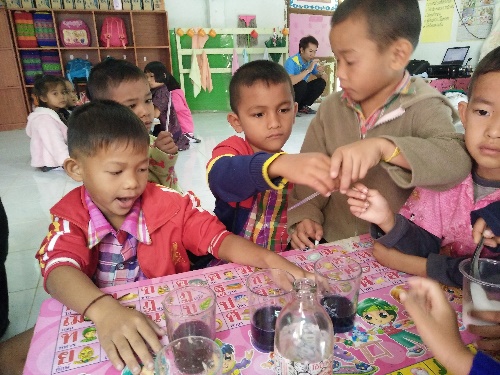 	แม๊กนัม : น้ำตาลทำให้ดอกอัญชัญเปลี่ยนเป็นสีน้ำเงิน		น้ำมะนาวทำให้น้ำดอกอัญชัญเปลี่ยนเป็นแดง		น้ำโซดาทำให้น้ำดอกอัญชัญเปลี่ยนเป็นม่วงแดงๆภาพนำเสนอผลงานเด็ก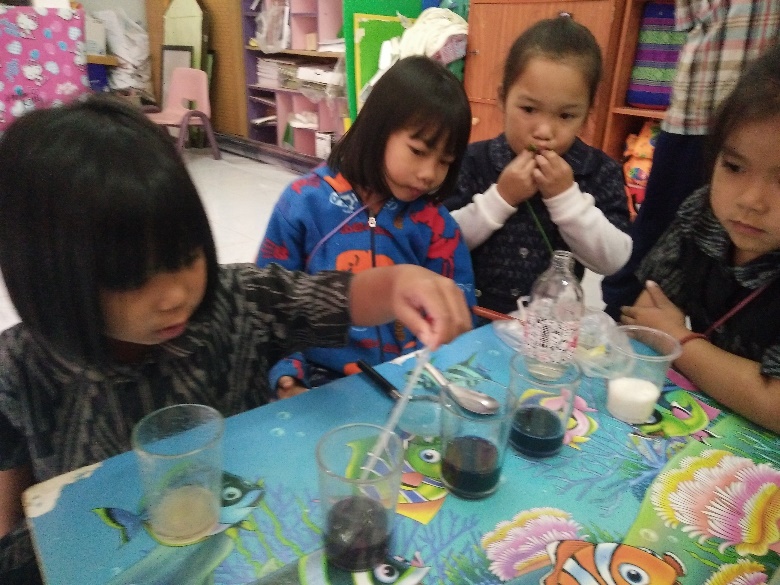 น้องเอิ้น : น้ำโซดา หยดลงในน้ำดอกอัญชัญสีน้ำเงิน เปลี่ยนเป็นสีม่วง และหยดน้ำมะนาวลงในน้ำ  ดอกอัญชัญสีน้ำเงิน เปลี่ยนเป็นสี  ม่วงภาพผลงานที่สำเร็จของเด็ก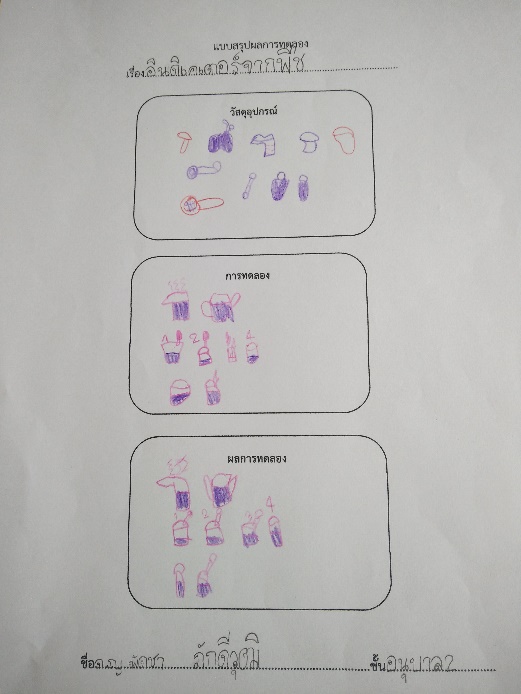 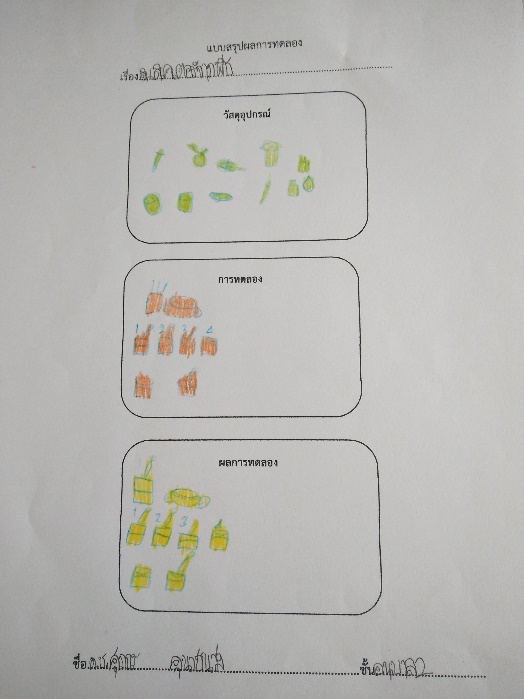 ผลที่เกิดกับเด็ก (ตามจุดประสงค์ของกิจกรรม พัฒนาความสามารถพื้นฐาน ๔ ด้าน และพัฒนาการ 4 ด้าน1.  ผลที่เกิดขึ้นตามจุดประสงค์     1.1  เด็กทุกคนบอกได้ว่าเมื่อหยดน้ำโซดาลงไปจะทำให้สีของน้ำดอกอัญชันที่มีสีฟ้าเป็นสีน้ำเงิน  เมื่อหยดน้ำมะนาวลงไปในน้ำดอกอัญชันสีฟ้าเป็นสีม่วง     1.2  เด็กทุกคนบอกได้ว่าเมื่อหยดน้ำมะนาวลงไปในน้ำดอกอัญชันที่ได้จากการต้มจะมีสีน้ำเงิน จะเปลี่ยนเป็นสีม่วงอมแดง ส่วนน้ำดอกอัญชันจากการขยำจะมีสีฟ้าเมื่อหยดน้ำมะนาวลงไปจะเปลี่ยนเป็นสีม่วง     ๑.๓  เด็กทุกคนนำเสนอได้ว่าเมื่อหยดน้ำมะนาวลงในน้ำดอกอัญชันสีน้ำเงินจะเปลี่ยนเป็นสีม่วงแดง และหยดน้ำโซดาลงในน้ำสีของดอกอัญชันสีน้ำเงินจะเปลี่ยนเป็นสีม่วงน้ำเงิน2. พัฒนาความสามารถพื้นฐานและพัฒนาการของเด็กปฐมวัย    2.1  ด้านการเรียน / ด้านภาษา / สติปัญญา           เด็ก ๆเกิดทักษะการคาดคะเน  การสังเกต  การหยด ทักษะการเปรียบเทียบ การสนทนาซักถาม พยายามหาวิธีแก้ปัญหาด้วยตนเอง สามารถสนทนาโต้ตอบแสดงความคิดเห็น อธิบายสิ่งที่สังเกตเห็นได้	2.2  ด้านสังคม       	 เด็กๆรู้จักช่วยเหลือในการหยิบอุปกรณ์ในการทดลอง  เป็นผู้นำได้	๒.๓  ด้านอารมณ์ – จิตใจ           เด็กมีความมั่นใจในตนเอง  มุ่งมั่นในการทำงาน รู้จักการรอคอย ตื่นเต้นกับสิ่งที่คาดคะเนและผลการทดลอง	๒.๔  ด้านการเคลื่อนไหว/ร่างกาย           เด็กได้หยิบ จับแก้วน้ำ หยิบหลอดหยด หยดน้ำมะนาว น้ำโซดา ขยำดอกอัญชัน คนดอกอัญชันในน้ำเย็น น้ำร้อน วาดภาพระบายสี  มีความคล่องแคล่วในการเคลื่อนไหว